PROGRAM ĆWICZEŃ I LABORATORIÓWZ HISTOLOGII Z EMBRIOLOGIĄ DLA   STUDENTÓW  KIERUNKU   LEKARSKIEGO I ROK, SEMESTR I  W ROKU AKADEMICKIM 2023/2024 Ćwiczenie nr 1Ogólne zasady przygotowania materiału do badań w mikroskopie optycznym                         i elektronowym. Charakterystyka podstawowych technik histologicznych: parafinowej, mrożeniowej, zatapianie w żywicach do mikroskopu elektronowego. Barwienie przeglądowe, kontrastowanie skrawków ultracienkich.Zasady poprawnego mikroskopowania. Charakterystyka obrazu w mikroskopie optycznym, powiększenie, zdolność rozdzielcza. Zasady działania mikroskopu optycznego                  i elektronowego. Ćwiczenie nr 2    	Charakterystyka poszczególnych typów nabłonków jednowarstwowych, wielowarstwowych i gruczołowych.  Modyfikacje budowy tkanki nabłonkowej w zależności od pełnionej funkcji. Analiza mikroskopowa poszczególnych rodzajów nabłonków: jednowarstwowe: płaski, sześcienny, cylindryczny, wielorzędowy migawkowy, wielowarstwowe: płaski, przejściowy.Preparaty: płuco, nerka, żołądek, najądrze, skóra, miedniczka nerkowa, ślinianka.  Ćwiczenie nr 3	Tkanka łączna właściwa. Substancja międzykomórkowa: istota podstawowa, włókna kolagenowe, srebrochłonne i sprężyste. Komórki tkanki łącznej właściwej: fibroblasty, plazmocyty, mastocyty, makrofagi. Klasyfikacja i rodzaje tkanki łącznej właściwej.	Laboratorium (zajęcia praktyczne)	Analiza preparatów mikroskopowych: tkanka łączna włóknista luźna (wiotka), zbita (układ regularny i nieregularny), siateczkowa, tłuszczowa, galaretowata.	Preparaty: skóra (trichrom), ścięgno, pępowina, tłuszcz żółty, tłuszcz brunatny.Ćwiczenie 4 	Tkanki łączne podporowe. Chrząstka: charakterystyka substancji międzykomórkowej, terytoria chrzęstne, typy chrząstek i ich właściwości mechaniczne, odżywianie i wzrost chrząstki. Elementy składowe kości – substancja międzykomórkowa, komórki kości: komórki osteogenne, osteoblasty i osteocyty, osteoklasty. Elementy morfotyczne szpiku.Laboratorium (zajęcia praktyczne)Analiza preparatów mikroskopowych: chrząstka (szklista, włóknista, sprężysta). Blaszka kostna. Organizacja strukturalna i czynnościowa kości gąbczastej i zbitej (przekrój poprzeczny i podłużny).	Preparaty: chrząstka szklista z kostnieniem, krążek międzykręgowy, nagłośnia, czaszka, żebro + szpik kostny, kość.Ćwiczenia 5	Tkanka mięśniowa. Klasyfikacja tkanki mięśniowej. Charakterystyka komórek mięśniowych gładkich, włókien mięśniowych szkieletowych i komórek mięśnia sercowego. Podstawy strukturalne i molekularne zjawiska skurczu w mięśniach gładkich i poprzecznie prążkowanych. Struktura sarkomeru, białka kurczliwe, regulatorowe i pomocnicze.               Budowa i funkcja kanalików T i siateczki sarkoplazmatycznej. Płytka motoryczna.Laboratorium (zajęcia praktyczne)	Analiza preparatów mikroskopowych różnych przekrojów mięśnia szkieletowego, sercowego i gładkiego.	Preparaty: mięsień szkieletowy – przekrój podłużny i poprzeczny, mięsień sercowy – noworodek i dorosły, macica Ćwiczenie nr 6	Tkanka nerwowa: Morfologia i klasyfikacja neuronów. Włókna nerwowe.                       Pień nerwowy. Zakończenia nerwowe. Degeneracja i regeneracja włókien nerwowych. Procesy pobudzenia, przewodzenia i przekazywania sygnałów w układzie nerwowym. Budowa kory mózgu i rdzenia kręgowego.Laboratorium (zajęcia praktyczne)Analiza preparatów mikroskopowych: mózgowie (istota szara, istota biała), nerwy, zwoje nerwowe. Preparaty: kora móżdżku (Kluver-Barrera), pień nerwu: przekrój podłużny i poprzeczny, rdzeń kręgowy (HE, Bielschowsky), siatkówka, nerw wzrokowy, kora mózgu (HE), zwój nerwowy.Ćwiczenie 7Układ krwionośny i limfatyczny. Naczynia krwionośne włosowate. Tętnice i żyły.Tętnice średnie i duże (aorta). Zespolenia naczyniowe. Naczynia limfatyczne. Serce.                Narządy limfatyczne: grudki chłonne, węzeł chłonny, śledziona, migdałek.Laboratorium (zajęcia praktyczne)	Porównanie preparatów mikroskopowych naczyń krwionośnych. Warstwowa budowa ściany tętnic i żył – charakterystyka porównawcza. Naczynia tętnicze: arteriole, tętnice typu mięśniowego i sprężystego. Naczynia żylne - różnorodność budowy. 	Preparaty: aorta (orceina), żyła, śledziona, węzeł chłonny, migdałek (Giemsa).Ćwiczenie 8	Układ oddechowy. Charakterystyka błony śluzowej, mechanizm samooczyszczania dróg oddechowych. Jama nosowa: błona śluzowa obszaru oddechowego i węchowego (nabłonek – budowa i czynność). Jama gardłowa i krtań. Budowa tchawicy, oskrzeli i oskrzelików. Organizacja miąższu płucnego.	Analiza preparatów mikroskopowych z układu oddechowego. Typy pneumocytów                i ich funkcje, bariera powietrze krew, surfaktant i jego rola.	Preparaty: krtań, tchawica, oskrzele (HE, mucykarmin), płuco noworodka.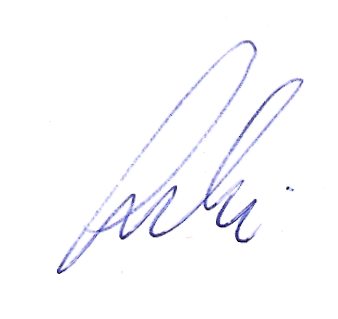 prof. UJK dr hab. Aleksander SzczurkowskiUwaga:Do zajęć należy przygotować zgodnie z tematyką spotkania. Na ćwiczeniach są przeprowadzane obowiązkowe kolokwia wejściowe zgodnie z tematyką danego spotkania.Na zajęcia praktyczne konieczny jest zeszyt gładki (bez linii i kratek) oraz ołówek (mogą być kolorowe).